                            385438, а. Ходзь, ул. Краснооктябрьская, 104, Кошехабльский район,                                                                        Республика Адыгея                                                                 тел.факс: 8(87770) 9-67-40                                          E-mail: Xodzinskoe@mail.ru; сайт: adm-hodz.ru           ПОСТАНОВЛЕНИЕ« 24 »  апреля  2019г. № 19а. ХодзьОб отмене административных регламентов администрации муниципального образования «Ходзинское сельское поселение» по предоставлению муниципальных услуг, функций.В соответствии с Федеральным законом от 03.07.2016 N 334-ФЗ "О внесении изменений в Земельный кодекс Российской Федерации и отдельные законодательные акты Российской Федерации"П О С Т А Н О В Л Я Ю :Отменить Постановления администрации муниципального образования «Ходзинское сельское поселение»:- №30 от 16.11.2017г. Административный регламент по предоставлению муниципальной услуги «Предоставление порубочного билета на вырубку (снос) зелёных насаждений и/или разрешения на пересадку зелёных насаждений» на территории МО «Ходзинское сельское поселение»;- №28 от 16.11.2017г. Об утверждении административного регламента предоставления муниципальной услуги «Оказание единовременной адресной материальной помощи отдельным категориям граждан»- №33 от 16.11.2017г.«Об утверждении административного регламента предоставления муниципальной услуги «Совершение нотариальных действий администрацией МО «Ходзинское сельское поселение»-№27 от 16.11.2017г. «Выдача документов (выписок и справок) населению Ходзинского сельского поселения для предоставления в организации и учреждения по месту требования»- №25 от 16.11.2017г. «Присвоение (изменение, аннулирование) адреса объектам адресации»-№31 от 16.11.2017г. «Об утверждении административного регламента предоставления муниципальной услуги «Постановка граждан на учет в качестве нуждающихся в жилых помещениях»-№30 от 16.11.2017г. «Об утверждении административного регламента предоставления муниципальной услуги «Выдача порубочного билета на вырубку (снос) зеленых насаждений на и/или разрешения на пересадку зеленых насаждений на территории МО «Ходзинское сельское поселение »-№29 от 16.11.2017г. «Об утверждении административного регламента предоставления муниципальной услуги «Выдача копий архивных документов, подтверждающих право на земельные участки» - №26 от 16.11.2017г. Об утверждении административного регламента предоставления муниципальной услуги «Выдача разрешения (ордера) на проведение земляных работ на территории общего пользования муниципального образования» Ходзинское сельское поселение»2. Настоящее Постановление вступает в силу после его официального обнародования. Глава муниципального образования                                         «Ходзинское сельское поселение»                                           Р.М.Тлостнаков                                          АДЫГЭ РЕСПУБЛИК МУНИЦИПАЛЬНЭ ГЪЭПСЫКIЭ ЗИIЭ    «ФЭДЗ КЪОДЖЭ ПСЭУПI»         385438 къ. Фэдз,   Краснооктябрьска иур №104 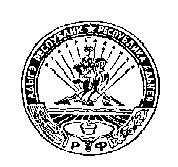        РЕСПУБЛИКА АДЫГЕЯ МУНИЦИПАЛЬНОЕ ОБРАЗОВАНИЕ  «ХОДЗИНСКОЕ СЕЛЬСКОЕ ПОСЕЛЕНИЕ»             385438 а. Ходзь,        ул. Краснооктябрьская , 104